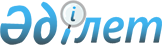 О внесении изменений в решение Шемонаихинского районного маслихата от 12 января 2021 года № 61/5-VI "О бюджете Вавилонского сельского округа Шемонаихинского района на 2021-2023 годы"
					
			С истёкшим сроком
			
			
		
					Решение Шемонаихинского районного маслихата Восточно-Казахстанской области от 27 апреля 2021 года № 5/2-VII. Зарегистрировано Департаментом юстиции Восточно-Казахстанской области 6 мая 2021 года № 8752. Прекращено действие в связи с истечением срока
      Примечание ИЗПИ.
      В тексте документа сохранена пунктуация и орфография оригинала.
      В соответствии со статьей 109-1 Бюджетного кодекса Республики Казахстан от 4 декабря 2008 года, подпунктом 1) пункта 1 статьи 6 Закона Республики Казахстан от 23 января 2001 года "О местном государственном управлении и самоуправлении в Республике Казахстан" Шемонаихинский районный маслихат РЕШИЛ:
      1. Внести в решение Шемонаихинского районного маслихата от 12 января 2021 года № 61/5-VI "О бюджете Вавилонского сельского округа Шемонаихинского района на 2021-2023 годы" (зарегистрировано в Реестре государственной регистрации правовых актов № 8340, опубликовано в Эталонном контрольном банке нормативных правовых актов Республики Казахстан в электронном виде 26 января 2021 года) следующие изменения:
      пункт 1 изложить в следующей редакции:
      "1. Утвердить бюджет Вавилонского сельского округа Шемонаихинского района на 2021-2023 годы согласно приложениям 1, 2 и 3 соответственно, в том числе на 2021 год в следующих объемах:
      1) доходы – 47 326 тысяч тенге, в том числе:
      налоговые поступления – 35 934 тысячи тенге;
      неналоговые поступления – 0 тенге;
      поступления от продажи основного капитала – 0 тенге;
      поступления трансфертов – 11 392 тысячи тенге;
      2) затраты – 50 276,7 тысяч тенге;
      3) чистое бюджетное кредитование – 0 тенге, в том числе:
      бюджетные кредиты – 0 тенге;
      погашение бюджетных кредитов – 0 тенге;
      4) сальдо по операциям с финансовыми активами – 0 тенге, в том числе:
      приобретение финансовых активов – 0 тенге;
      поступления от продажи финансовых активов государства – 0 тенге;
      5) дефицит (профицит) бюджета – - 2 950,7 тысяч тенге;
      6) финансирование дефицита (использование профицита) бюджета – 2 950,7 тысяч тенге, в том числе:
      поступление займов – 0 тенге;
      погашение займов – 0 тенге;
      используемые остатки бюджетных средств – 2 950,7 тысяч тенге.";
      приложение 1 к указанному решению изложить в новой редакции согласно приложению к настоящему решению.
      2. Настоящее решение вводится в действие с 1 января 2021 года. Бюджет Вавилонского сельского округа Шемонаихинского района на 2021 год
					© 2012. РГП на ПХВ «Институт законодательства и правовой информации Республики Казахстан» Министерства юстиции Республики Казахстан
				
      Председатель сессии 

Е. Григорьева

      Секретарь Шемонаихинского районного маслихата 

М. Желдыбаев
Приложение к решению 
Шемонаихинского 
районного маслихата 
от 27 апреля 2021 года 
№ 5/2-VIIПриложение 1 к решению 
Шемонаихинского 
районного маслихата 
от 12 января 2021 года 
№ 61/5-VI
Категория
Категория
Категория
Категория
Сумма (тысяч тенге)
Класс
Класс
Класс
Сумма (тысяч тенге)
Подкласс
Подкласс
Сумма (тысяч тенге)
Наименование доходов
Сумма (тысяч тенге)
1.ДОХОДЫ
47326
1
Налоговые поступления
35934
01
Подоходный налог 
27409
2
Индивидуальный подоходный налог 
27409
04
Налоги на собственность 
8525
1
Налоги на имущество 
89
3
Земельный налог 
980
4
Налог на транспортные средства 
7456
4
Поступления трансфертов
11392
02
Трансферты вышестоящих органов государственного управления
11392
3
Трансферты из районного (города областного значения) бюджета
11392
Функциональная группа
Функциональная группа
Функциональная группа
Функциональная группа
Функциональная группа
Сумма (тысяч тенге)
Функциональная подгруппа
Функциональная подгруппа
Функциональная подгруппа
Функциональная подгруппа
Сумма (тысяч тенге)
Администратор бюджетных программ
Администратор бюджетных программ
Администратор бюджетных программ
Сумма (тысяч тенге)
Программа
Программа
Сумма (тысяч тенге)
Наименование
Сумма (тысяч тенге)
II. ЗАТРАТЫ
50276,7
01
Государственные услуги общего характера
24522,7
1
Представительные, исполнительные и другие органы, выполняющие общие функции государственного управления
24522,7
124
Аппарат акима города районного значения, села, поселка, сельского округа
24522,7
001
Услуги по обеспечению деятельности акима города районного значения, села, поселка, сельского округа
22209
022
Капитальные расходы государственного органа
2313,7
07
Жилищно-коммунальное хозяйство
7311
3
Благоустройство населенных пунктов
7311
124
Аппарат акима города районного значения, села, поселка, сельского округа
7311
008
Освещение улиц в населенных пунктах
3000
009
Обеспечение санитарии населенных пунктов
811
011
Благоустройство и озеленение населенных пунктов
3500
08
Культура, спорт, туризм и информационное пространство
328
2
Спорт
328
124
Аппарат акима города районного значения, села, поселка, сельского округа
328
028
Проведение физкультурно-оздоровительных и спортивных мероприятий на местном уровне
328
12
Транспорт и коммуникации
18115
1
Автомобильный транспорт
18115
124
Аппарат акима города районного значения, села, поселка, сельского округа
18115
013
Обеспечение функционирования автомобильных дорог в городах районного значения, селах, поселках, сельских округах
12115
045
Капитальный и средний ремонт автомобильных дорог в городах районного значения, селах, поселках, сельских округах
6000
III.Чистое бюджетное кредитование
0
Бюджетные кредиты
0
Погашение бюджетных кредитов
0
IV.Сальдо по операциям с финансовыми активами
0
Приобретение финансовых активов
0
Поступления от продажи финансовых активов государства
0
V. Дефицит (профицит) бюджета
-2950,7
VI. Финансирование дефицита (использование профицита) бюджета
2950,7
7
Поступление займов
0
01
Внутренние государственные займы
0
2
Договоры займов
0
16
Погашение займов
0
8
Используемые остатки бюджетных средств
2950,7
01
Остатки бюджетных средств
2950,7
1
Свободные остатки бюджетных средств
2950,7